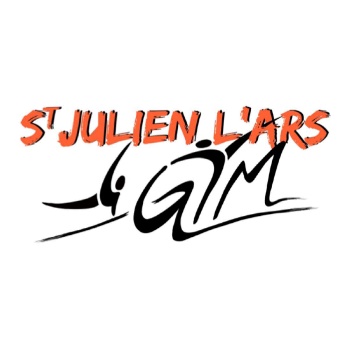 NOM/ PRENOM DU GYMNASTE :							Groupe :NOM/ PRENOM  du parent et Tel portable :COMMANDE DE TEXTILE A L’EFFIGIE DU CLUB A RENDRE AVANT LE 10 NOVEMBRERèglement à donner avec le bon de commande idéalement par chèque à l’ordre du CGSJA.Indiquer au dos –Commande Tenues / nom et prénom de l’enfantN°ARTICLETAILLE DEMANDEEPRIX UNITAIREQTéTOTALT- shirt baby gym ( 2/4/6ans)8,50eurosT-shirt enfant (6/8/10/12ans)8.50 eurosT-shirt femme (XS à XXL) taille petit9,50 eurosT-shirt homme col rond (XS à XXL)9,50 eurosBrassière femme ( 2ans au XXL )12  eurosLegging Enfant ( 2 au 16ans) Lycras11,50 eurosLegging adulte (34 au 48) coton12 eurosShort Gym fille (2 au 16ans) lycras12 eurosShort garçon (3XS au 3XL)11.50 eurosShort femme (34 au 46) coton et lycras20 eurosVeste capuche enfant (116/128/140/152/164)32 eurosVeste capuche adulte femme (S au XXXL)34 eurosVeste capuche homme (S au XXXL)34 eurosSweat enfant (116/128/140/152/164) taille grand30 eurosSweat adulte ( S au XXXL) taille grand34 eurosSac baluchon avec prénom12,50 eurosPochette pour manique avec prénom9 eurosMONTANT TOTAL: